 Monthly Topic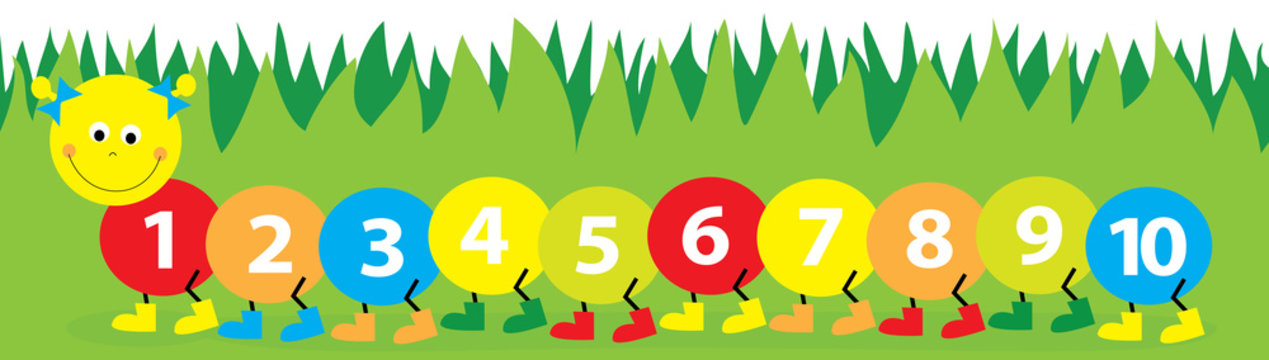 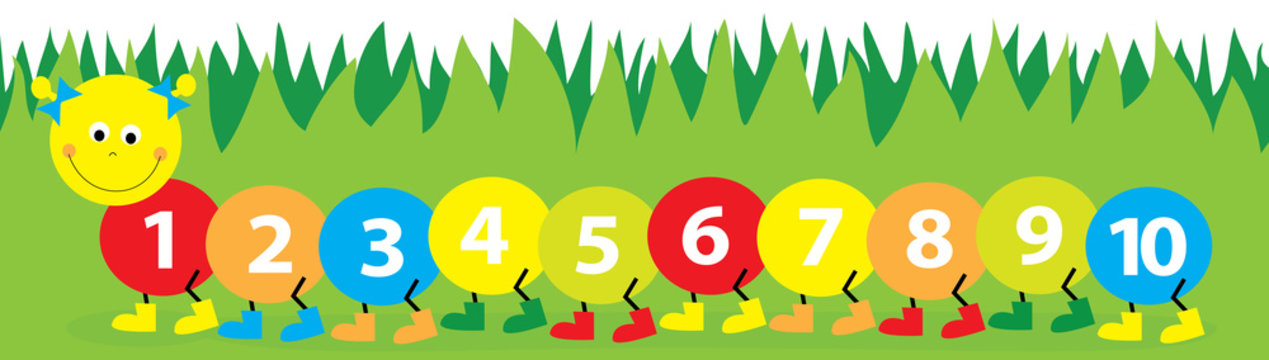 